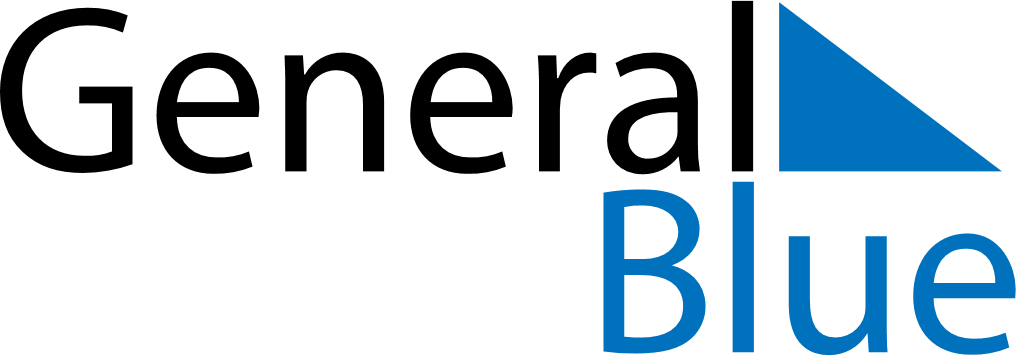 Venezuela 2026 HolidaysVenezuela 2026 HolidaysDATENAME OF HOLIDAYJanuary 1, 2026ThursdayNew Year’s DayJanuary 6, 2026TuesdayEpiphanyJanuary 15, 2026ThursdayTeacher’s DayFebruary 16, 2026MondayCarnivalFebruary 17, 2026TuesdayShrove TuesdayMarch 19, 2026ThursdaySaint JosephMarch 30, 2026MondayHoly WeekApril 2, 2026ThursdayMaundy ThursdayApril 3, 2026FridayGood FridayApril 5, 2026SundayEaster SundayApril 19, 2026SundayDeclaration of IndependenceMay 1, 2026FridayLabour DayJune 24, 2026WednesdayBattle of CaraboboJuly 5, 2026SundayIndependence DayJuly 24, 2026FridayBirthday of Simón BolívarAugust 3, 2026MondayFlag DaySeptember 11, 2026FridayOur Lady of CoromotoOctober 12, 2026MondayDay of Indigenous ResistanceNovember 1, 2026SundayAll Saints’ DayNovember 2, 2026MondayAll Souls’ DayDecember 8, 2026TuesdayImmaculate ConceptionDecember 10, 2026ThursdayVenezuelan Air Force DayDecember 24, 2026ThursdayChristmas EveDecember 25, 2026FridayChristmas DayDecember 31, 2026ThursdayNew Year’s Eve